__________________________________________________________________PURPOSE OF JOBTo liaise and work closely with the SENCO / Inclusion Manager, examinations officer and co-ordinator to successfully ensure exam access arrangements and support are managed and delivered for all appropriately identified students.To undertake administration tasks to support the effective delivery of support for students with EHC plans and additional needs within the support dept.PRINCIPAL ACCOUNTABILITIESOrganisation and AdministrationThrough close liaison with the SENCO and exams office, plan and manage exam and controlled assessment provision for those students with access arrangements or additional exam requirementsLiaise with invigilators to ensure all examination requirements have been met and staff given appropriate support with specific students according to their need.Maintain a working knowledge of the JCQ regulations Maintain accurate information on all students’ access arrangements and additional exam requirements.Provide administration for the support dept. by liaising and arranging EHC plan review and the associated  paperwork for these meetingsProvide diary support for the SENCo and INCo Minute and circulate weekly meetings notes and actions in a timely mannerLiaise with outside agencies to facilitate visits to students and staffSupport for the SchoolBe aware of and comply with policies and procedures relating to child protection, health, safety and security, confidentiality and data protection, reporting all concerns to an appropriate personBe aware of and support difference and ensure pupils have equal access to opportunities to learn and developContribute to the overall ethos / work / aims of the schoolAppreciate and support the role of other professionalsAttend and participate in relevant meetings as requiredParticipate in training and other learning activities and performance development as requiredAssist with the supervision of pupils out of lesson times, including before and after school and at lunchtimeAccompany teaching staff and pupils on visits, trips and out of school activities as required and take responsibility for a group under the supervision of the teacherGeneral AccountabilitiesEnsure the effective implementation of school policies with particular regard to safeguardingCarry out other duties that may reasonably be required by the HeadteacherThe list of duties in the job description should not be regarded as exclusive or exhaustive.  There will be other duties and requirements associated with your job and, in addition, as a term of your employment you may be required to undertake various other duties as may reasonably be required. The post will be reviewed each year and it may be subject to modification or amendment at any time after consultation with the post-holder, Business Manager, Headteacher or his representative.Dorothy Stringer is committed to safeguarding and promoting the welfare of children and young people and expects all staff and volunteers to share this commitment and comply with the Department of Education Statutory Guidance ‘Keeping Children Safe in Education’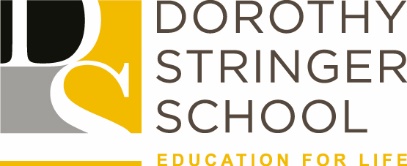                                                              JOB DESCRIPTIONJOB TITLE:Support dept. administrator & co-ordinator for exam supportREPORTS TO:Assistant Head / SENCoDEPARTMENT:Support DepartmentSECTION:Secondary School